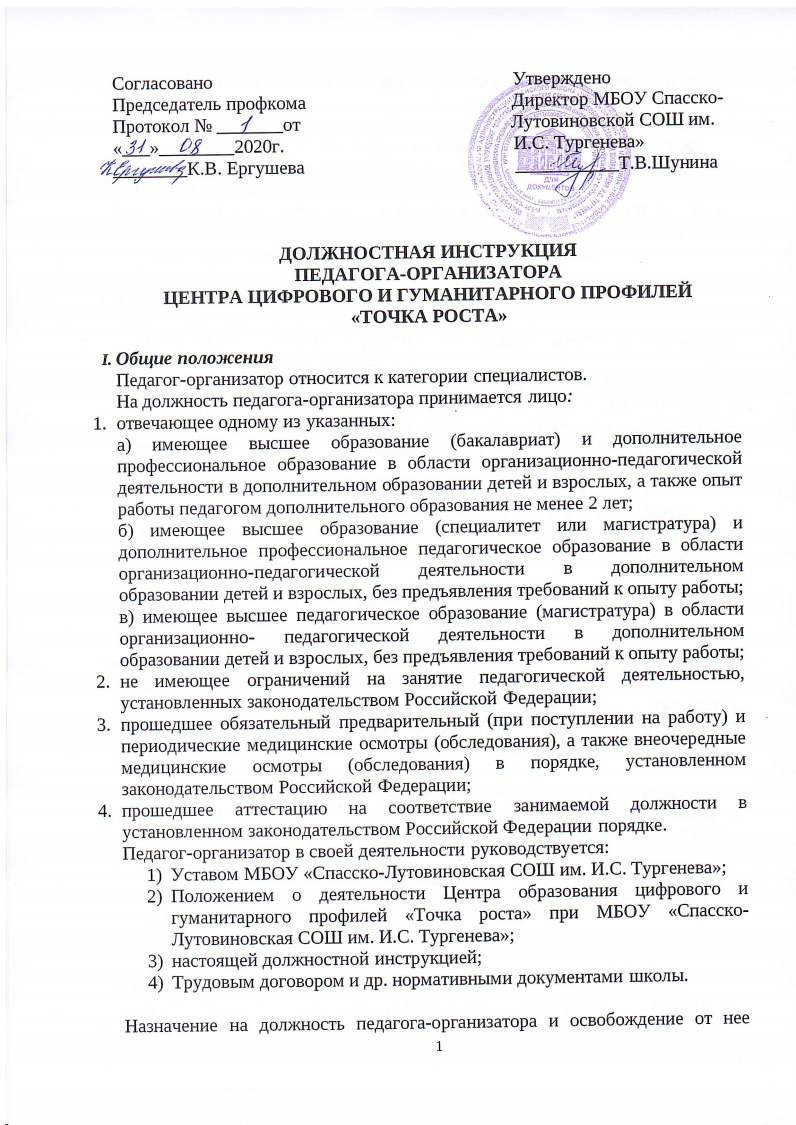 производится приказом директора учреждения.Педагог-организатор должен знать:- законодательство Российской Федерации и субъекта Российской Федерации в части, регламентирующей деятельность в сфере дополнительного образования детей и взрослых, локальные нормативные акты образовательной организации;- законодательство Российской Федерации в части, регламентирующей педагогическую деятельность в сфере дополнительного образования детей и (или) взрослых, обработку персональных данных (понятие, порядок работы, меры защиты персональных данных, ответственность за нарушение закона о персональных данных);    - нормативно-правовые акты в области защиты прав ребенка, включая международные;-локальные нормативные акты, регламентирующие организацию образовательного процесса, разработку программно-методического обеспечения, ведение и порядок доступа к учебной и иной документации, в том числе документации, содержащей персональные данные;- основные направления досуговой деятельности, особенности организации и проведения массовых досуговых мероприятий;- способы выявления интересов учащихся (для детей) и их родителей (законных представителей) в области досуговой деятельности;- методы и формы организации деятельности и общения, техники и приемы вовлечения учащихся в деятельность и общение при организации и проведении досуговых мероприятий;- психолого-педагогические основы и методику применения технических средств обучения, ИКТ, электронных образовательных и информационных ресурсов, дистанционных образовательных технологий и электронного обучения, если их использование возможно для освоения дополнительной общеобразовательной программы;- техники и приемы общения (слушания, убеждения) с учетом возрастных и индивидуальных особенностей собеседников; - основные подходы и направления работы в области профессиональной ориентации, поддержки и сопровождения профессионального самоопределения;- особенности одаренных детей, учащихся с ограниченными возможностями здоровья, трудностями в обучении, специфику инклюзивного подхода в образовании (в зависимости от направленности образовательной программы и контингента учащихся);- перечень и характеристики предлагаемых к освоению дополнительных общеобразовательных программ;- основные методы, приемы и способы привлечения потенциального контингента учащихся по дополнительным общеобразовательным программам;- заинтересованные организации, мотивы их взаимодействия с организациями, реализующими дополнительные общеобразовательные программы, формальные (договорные, организационные) и неформальные формы взаимодействия с социальными партнерами;виды внебюджетных средств, источники их поступления и направления использования;- методы, приемы и способы формирования благоприятного психологического микроклимата и обеспечения условий для сотрудничества учащихся;методологические основы современного дополнительного образования детей и взрослых;- современные концепции и модели, образовательные технологии дополнительного образования детей и взрослых;источники, причины, виды и способы разрешения конфликтов;особенности построения компетентностно-ориентированного образовательного процесса;- источники надежной и достоверной информации, отражающие государственную и региональную политику в области образования в целом и реализации программ дополнительного образования детей и (или) взрослых в частности;- внутренние и внешние (средовые) условия развития дополнительного образования в организации, осуществляющей образовательную деятельность;- возрастные особенности учащихся, особенности реализации образовательных программ дополнительного образования одаренных учащихся, учащихся с ограниченными возможностями здоровья, вопросы индивидуализации обучения;- основные правила и технические приемы создания информационно-рекламных материалов (листовок, буклетов, плакатов, баннеров, презентаций) на бумажных и электронных носителях;стадии профессионального развития педагогов;- правила слушания, ведения беседы, убеждения, приемы привлечения внимания, структурирования информации, преодоления барьеров общения, логика и правила построения устного и письменного монологического сообщения, ведения профессионального диалога, формы представления предложений по развитию образования руководителям и педагогическому коллективу;- меры ответственности за жизнь и здоровье учащихся, находящихся под руководством педагогического работника;- требования	охраны	труда	при	проведении досуговых мероприятий	в	организации, осуществляющей образовательную деятельность, и вне организации (на выездных мероприятиях);- основы трудового законодательства Российской Федерации; - правила внутреннего трудового распорядка;      - требования охраны труда и правила пожарной безопасности.Педагог-организатор должен уметь:- планировать, организовывать и проводить досуговые мероприятия с учетом возрастных особенностей, особенностей объединения/группы и отдельных учащихся, специфики инклюзивного подхода в образовании (при его реализации), в том числе:    - привлекать педагогов, учащихся (для детей) и их родителей (законных представителей) к планированию и разработке содержания социокультурных мероприятий;    - поддерживать социально значимые инициативы учащихся;    - использовать при проведении досуговых мероприятий педагогически обоснованные формы, методы, способы и приемы организации деятельности и общения учащихся (в том числе ИКТ, электронные информационные и образовательные ресурсы) в соответствии с санитарно- гигиеническими нормами и с учетом возраста, состояния здоровья и индивидуальных особенностей учащихся;   - организовывать репетиции;   - координировать деятельность педагогов, объединений детей и школьников при подготовке мероприятий;   - выполнять роль ведущего досуговых мероприятий;   - привлекать к участию в мероприятиях одаренных детей и детей с ограниченными возможностями здоровья;   - устанавливать педагогически целесообразные взаимоотношения с учащимися при проведении досуговых мероприятий, использовать различные средства педагогической поддержки учащихся, испытывающих затруднения в общении;   - использовать профориентационные возможности досуговой деятельности;  - взаимодействовать с членами педагогического коллектива, родителями учащихся (для программ дополнительного образования детей), иными заинтересованными лицами и организациями при подготовке и проведении массовых досуговых мероприятий, выполнять нормы педагогической этики; заниматься организацией набора детей для обучения по программам Центра;    - взаимодействовать с руководителем Центра по вопросам планирования и организации методической работы и повышения квалификации педагогов;   - производить анализ и самоанализ организации досуговой деятельности, подготовки и проведения массовых мероприятий, отслеживать педагогические эффекты проведения мероприятий;    - обрабатывать персональные данные с соблюдением принципов и правил, установленных законодательством Российской Федерации, определять законность требований различных категорий граждан и должностных лиц о предоставлении доступа к учебной документации, в том числе содержащей персональные данные;    - планировать мероприятия для привлечения потенциального контингента учащихся различного возраста для дистанционного взаимодействия (обучения, внеурочной деятельности, проведения социокультурных мероприятий и т.д.);    - организовывать подготовку и размещение, готовить и размещать информационно-рекламные материалы (листовки, буклеты, плакаты, баннеры, презентации) о возможностях дополнительного образования детей и взрослых в различных областях деятельности, о перечне и основных характеристиках предлагаемых к освоению программ;   - проводить презентации организации и реализуемых ею образовательных программ, дни открытых дверей, конференции, выставки и другие мероприятия, обеспечивающие связи с общественностью, родителями (законными представителями) и детьми и (или) взрослым населением, заинтересованными организациями, заниматься освещением работы Центра роста в СМИ, сайте учреждения, анонсировать его деятельность в социальных сетях;      -организовывать мероприятия по набору и комплектованию групп учащихся для занятий внеурочной деятельностью на базе Центра с учетом специфики реализуемых дополнительных общеобразовательных программ, индивидуальных и возрастных характеристик учащихся; - находить заинтересованных лиц и организации, развивать формальные (договорные, организационные) и неформальные формы взаимодействия с ними; - эффективно взаимодействовать с членами педагогического коллектива, представителями профессионального сообщества, родителями учащихся (для программ дополнительного образования детей), иными заинтересованными лицами и организациями, в том числе с социальными партнерами;- создавать условия для поддержания интереса учащихся к дополнительному образованию и освоению дополнительных общеобразовательных программ в организации, осуществляющей образовательную деятельность;- ориентироваться в источниках, анализировать и обобщать информацию о государственной и региональной политике в области образования, необходимую для определения требований к качеству дополнительного образования детей и (или) взрослых, в тенденциях его развития;производить изучение потребностей дополнительных образовательных услуг на базе Центра;- определять, изучать и анализировать внутренние и внешние (средовые) условия для совершенствования работы Центра, реализующего программы дополнительного образования детей и (или) взрослых, в том числе социально-экономические условия деятельности, социально- психологические особенности контингента, методическое и кадровое обеспечение;- разрабатывать и представлять руководству и педагогическому коллективу предложения по развитию Центра, реализующего программы дополнительного образования, перечню и содержанию программ, обеспечению качества их реализации, совершенствованию кадрового, нормативного, учебно-методического и материально-технического обеспечения;    - создавать условия для реализации детьми творческого и исследовательского потенциала;- контролировать и организовывать работу педагогов Центра: посещать занятия и досуговые мероприятия, анализировать и обсуждать их с педагогами, составлять расписание работы творческих объединений (кружков, секций), контролировать соблюдение требований охраны труда на занятиях и при проведении досуговых мероприятий;- анализировать процесс и результаты деятельности Центра по реализации программ и развитию дополнительного образования детей и (или) взрослых;- контролировать соблюдение санитарно-бытовых условий и условий внутренней среды, выполнение требований охраны труда, анализировать и устранять (минимизировать) возможные риски жизни и здоровью учащихся при проведении массовых досуговых мероприятий;   - выполнять требования охраны труда;Педагог-организатор подчиняется непосредственно руководителю Центра роста и директору учреждения.На время отсутствия педагога-организатора (отпуск, болезнь, пр.) его обязанности исполняет лицо, назначенное приказом директора учреждения по согласованию с руководителем Центра роста.Данное лицо, приобретает соответствующие права и несет ответственность за качественное и своевременное исполнение возложенных на него обязанностей.Должностные обязанности.Педагог-организатор:Содействует развитию личности, талантов и способностей, формированию общей культуры обучающихся (воспитанников, детей), педагогизации социальной сферы.Изучает возрастные и психологические особенности, интересы и потребности обучающихся (воспитанников, детей), создает условия для их реализации в различных видах творческой деятельности.Занимается формированием списка детей, занимающихся на постоянной основе шахматами, реализацией плана учебно-воспитательных, внеурочных мероприятий.Организует работу детских клубов, кружков, секций и других любительских объединений, разнообразную индивидуальную и совместную деятельность обучающихся (воспитанников, детей) и взрослых.Руководит работой по одному из направлений деятельности учреждения: техническому, художественному, спортивному, туристско-краеведческому и др.Способствует реализации прав ребенка на развитие творческих способностей.Организует социокультурные мероприятия: вечера, праздники, походы, экскурсии, поддерживает социально значимые инициативы обучающихся 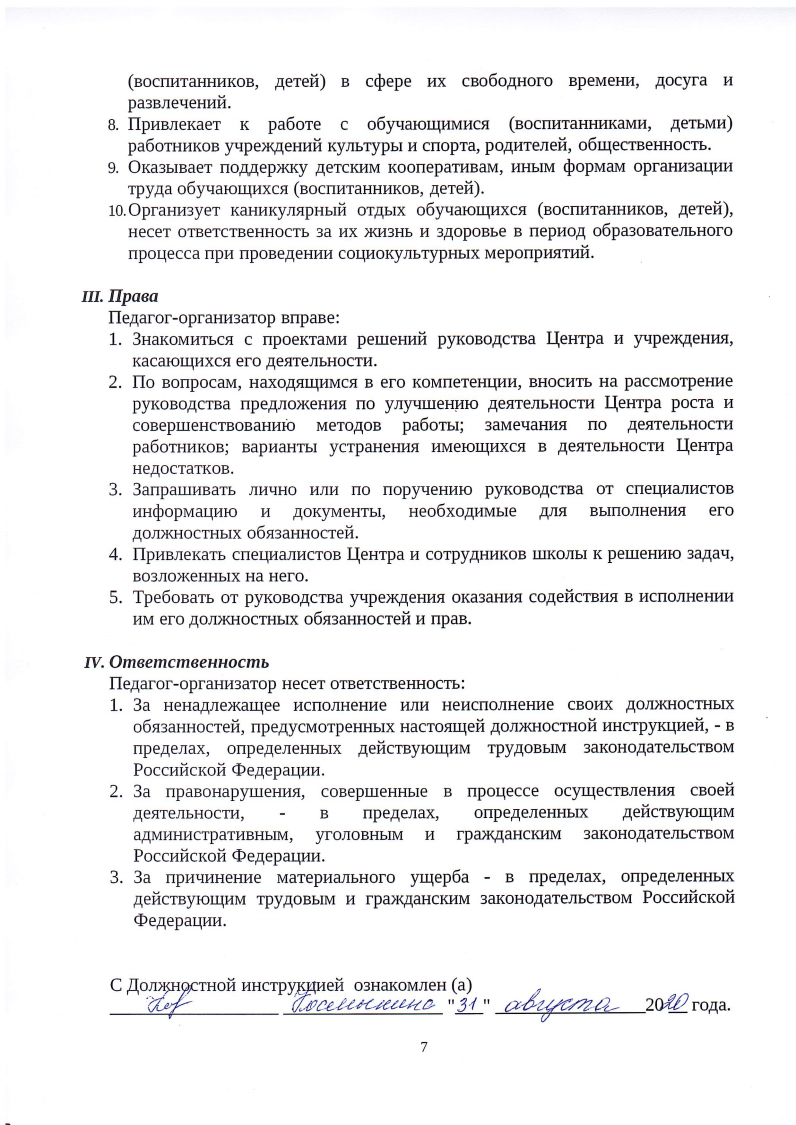 